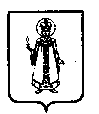 МУНИЦИПАЛЬНОЕ УЧРЕЖДЕНИЕМуниципальный Совет Слободского сельского поселения Угличского муниципального района Ярославской областиР Е Ш Е Н И Еот 16.12.2022  № 63Об утверждении структурыАдминистрации Слободского сельского поселения
     	На основании Конституции Российской Федерации, Федерального закона от 06.10.2003 г. № 131-ФЗ «Об общих принципах организации местного самоуправления в Российской Федерации», Устава Слободского сельского поселения Муниципальный Совет Слободского сельского поселения четвертого созыва РЕШИЛ:      	1. Утвердить структуру Администрации Слободского сельского поселения в новой редакции (Приложение №1).	2. Признать утратившим силу решение Муниципального Совета Слободского сельского поселения  от 10.09.2021 № 36 «Об утверждении структуры Администрации Слободского сельского поселения».3. Настоящее решение вступает в силу с момента его обнародования (опубликования) согласно ст. 38 Устава Слободского сельского поселения.  Приложение №1 
к решению Муниципального Совета
Слободского сельского поселения
от 16.12.2022  № 63 
Структура Администрации Слободского сельского поселения            Глава Слободского сельского поселения (Глава Администрации Слободского сельского поселения);Заместитель Главы Администрации - главный бухгалтер;Заместитель Главы Администрации - начальник отдела по юридическим и кадровым вопросам;Начальник отдела по социальным и организационным вопросам;Главный специалист по кадровым и архивным вопросам и делопроизводству;Консультант по жилищным вопросам;Главный специалист по финансовым вопросам;Главный специалист по земельным и имущественным вопросам;Ведущий специалист;Ведущий специалист;Специалист по социальным вопросам.Глава Слободского сельского поселения                                         М.А. Аракчеева